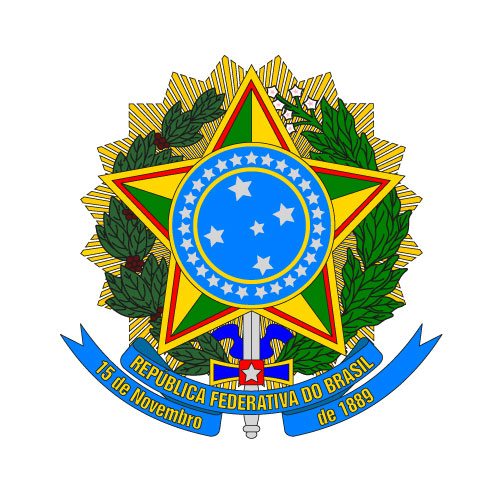 MINISTÉRIO DA EDUCAÇÃOUNIVERSIDADE FEDERAL DA INTEGRAÇÃO LATINO-AMERICANAPRÓ-REITORIA DE GRADUAÇÃOANEXO IX – EDITAL Nº 01/2024/PROGRAD DECLARAÇÃO DE PERTENCIMENTO E DE RESIDÊNCIA EM COMUNIDADE  QUILOMBOLA OU COMUNIDADE IDENTITÁRIA TRADICIONAL A comunidade quilombola ou comunidade identitária tradicional  _____________________________________________ declara, para os devidos fins, e na  melhor forma do direito, que a/o candidata/o,  __________________________________________________________________ é  reconhecida/o como membro do nosso povo e mantem vínculo social, cultural, político e  familiar com esta comunidade. Município/UF:  _________________________________________________________  Identificação do Representante  Nome:  RG:  CPF:  Entidade:  Cargo Ocupado:  Assinatura:  ____________________, _____ / _____ / _________  Local e data  ________________________________________  (Assinatura do declarante)  Ratifico serem verdadeiras as informações prestadas, estando ciente de que a informação falsa  incorrerá na pena criminal do art. 299 do Código Penal (falsidade ideológica), além de, caso  configurada a prestação de informação falsa, apurada posteriormente ao registro acadêmico,  em procedimento que assegure o contraditório e a ampla defesa, ensejará o cancelamento de  meu registro na UNILA, sem prejuízo das sanções penais  cabíveis (art. 9º, Portaria Normativa MEC nº 18/2012).*Deverá ser anexado a este formulário, documento de identificação do responsável que assinou o documento.